    Հավելված N 6             ՀՀ կառավարության 2015  թվականի						              օգոստոսի 31-ի N 1050 -  Ա  որոշմանՀավելված N 1Բաժնետոմսերի Փոխանցման ՊայմանագրիԱռանձնացվող Ընկերությանը փոխանցվող գույքի ցանկք. Երևան, Աշտարակի խճուղի 30/3 հասցեում գտնվող հողակտոր.Տվյալ հողամասի վրա գտնվող շենք, շինությունները. ____________________________________Խաչատուր Ցոկոլակյան,Գլխավոր տնօրեն,«Համո Բեկնազարյանի անվան «Հայֆիլմ» կինոստուդիա» ՓԲԸKhachatur Tsokolakyan,General Director,Film Studio Hayfilm after Hamo Beknazaryan cjscՀավելված N 2 Բաժնետոմսերի Փոխանցման ՊայմանագրիԱկտիվների ցուցակՀիմնական միջոցներԱնշարժ գույք` Շենք, ՇինություններԱնշարժ գույք` Հողամասեր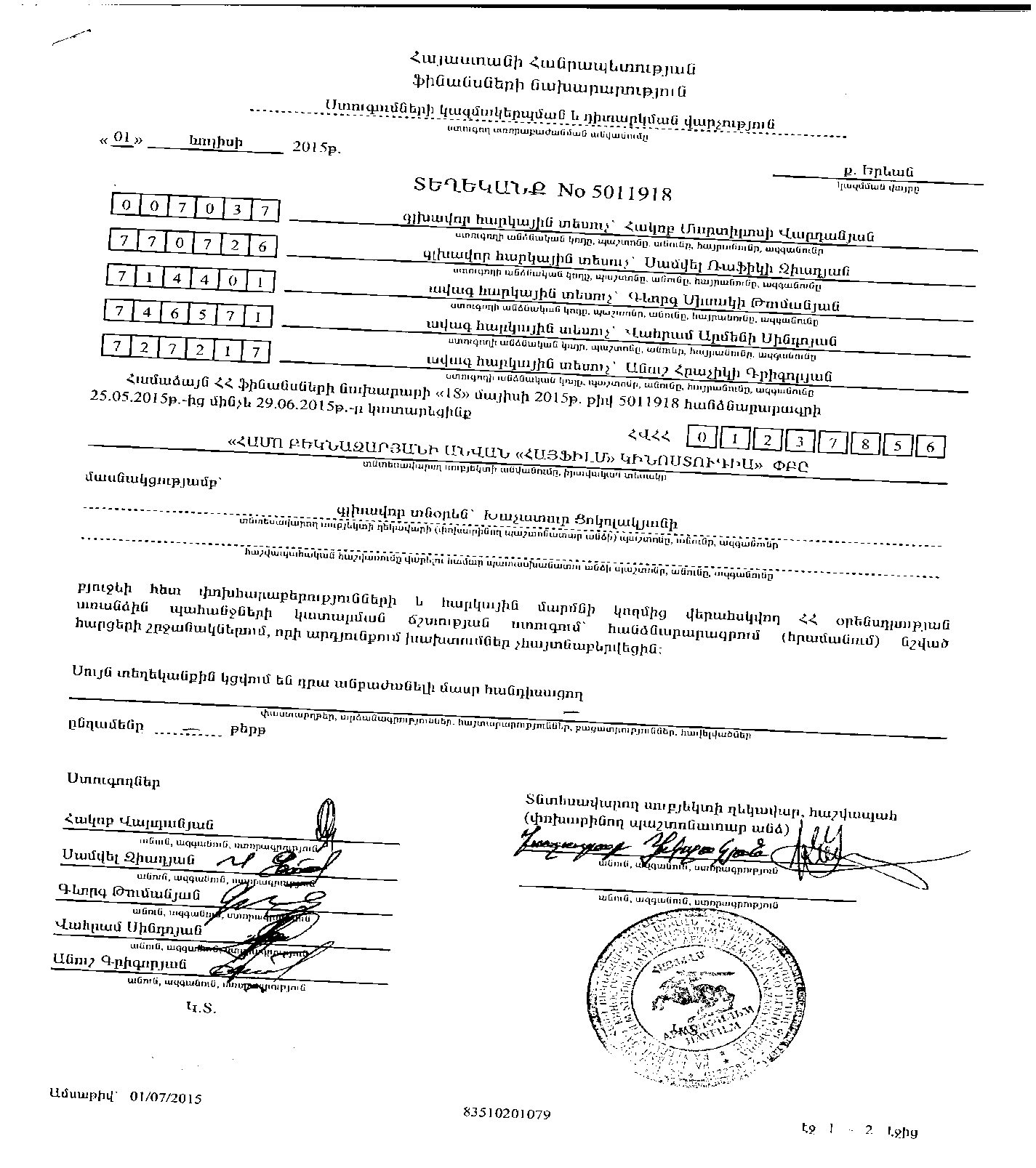 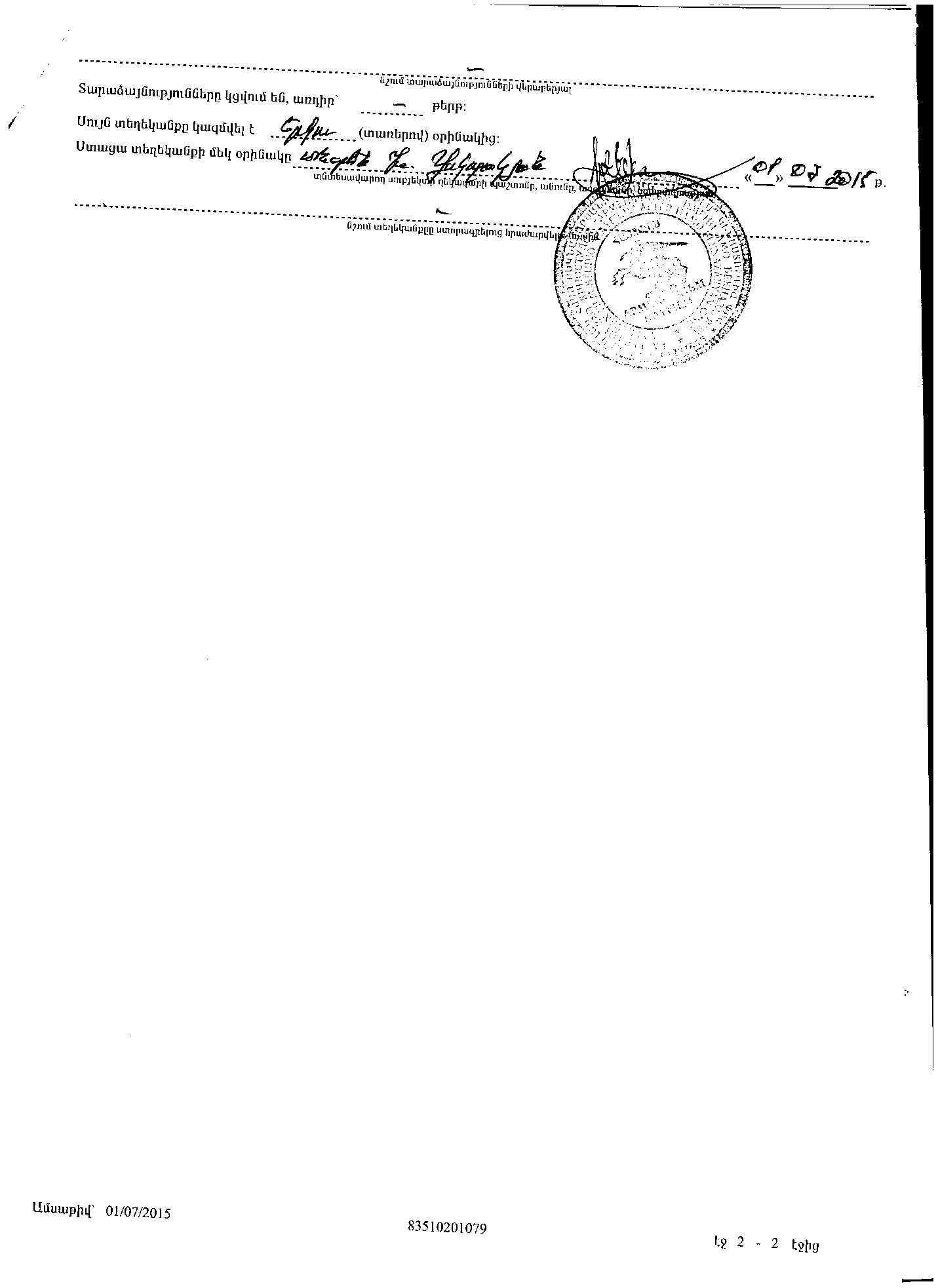 Հավելված N 4 Բաժնետոմսերի Փոխանցման ՊայմանագրիԸնկերության պարտավորությունների և Պայմանագրերի ցուցակՀավելված N 5 Բաժնետոմսերի Փոխանցման ՊայմանագրիՀավելված N 6Բաժնետոմսերի Փոխանցման ՀամաձայնագրիՓՈԽԱՆՑՈՂ 1/TRANSFEROR 1«Ֆիլմ Ստուդիոս ՓԲԸ/Film Studios cjsc Էդգար Ավագյան / Edgar Avagyan __________________ՓՈԽԱՆՑՈՂ 2/ TRANSFEROR 2«Սի Էս Մեդիա Էնթերփրայզիս» ՍՊԸ/CS Media Enterprises LLCԱրեգ Լազարյան /Areg Lazaryan    __________________ՍՏԱՑՈՂ/ RECEIVERՀայաստանի Հանրապետություն/Republic of Armenia[ենթակա է լրացման]/[to be completed] __________________  ՀԱՅԱՍՏԱՆԻ  ՀԱՆՐԱՊԵՏՈՒԹՅԱՆԿԱՌԱՎԱՐՈՒԹՅԱՆ  ԱՇԽԱՏԱԿԱԶՄԻ	           ՂԵԿԱՎԱՐ-ՆԱԽԱՐԱՐ		 		    Դ. ՀԱՐՈՒԹՅՈՒՆՅԱՆԲԱԺՆԵՏՈՄՍԵՐԻ ՓՈԽԱՆՑՄԱՆ  ՀԱՄԱՁԱՅՆԱԳԻՐ«ՖԻԼՄ ՍՏՈՒԴԻՈՍ» ՓԱԿ ԲԱԺՆԵՏԻՐԱԿԱՆ ԸՆԿԵՐՈՒԹՅԱՆ,«ՍԻ ԷՍ ՄԵԴԻԱ ԷՆԹԵՐՓՐԱՅԶԻՍ»ՍԱՀՄԱՆԱՓԱԿ ՊԱՏԱՍԽԱՆԱՏՎՈՒԹՅԱՄԲ ԸՆԿԵՐՈՒԹՅԱՆ  ԵՎՀԱՅԱՍՏԱՆԻ ՀԱՆՐԱՊԵՏՈՒԹՅԱՆ ՄԻՋԵՎք. Երևան[ենթակա է լրացման], 2015թ.ԲԱԺՆԵՏՈՄՍԵՐԻ ՓՈԽԱՆՑՄԱՆ ՀԱՄԱՁԱՅՆԱԳԻՐՀայաստանի Հանրապետությունը, ի դեմս_____________________________________________________________________  (այսուհետ`«Ստացող»), «Ֆիլմ Ստուդիոս» փակ բաժնետիրական ընկերությունը («Արմենիա Ստուդիոս» փակ բաժնետիրական ընկերության իրավահաջորդ հանդիսացող), ի դեմս  Էդգար Ավագյանի,  ով գործում է բաժնետերերի` 2015թ. հունիսի 15-ին  կայացած արտահերթ նիստի որոշման հիման վրա (այսուհետ`«Փոխանցող 1»), և «Սի Էս Մեդիա Էնթերփրայզիս» սահմանափակ պատասխանատվությամբ ընկերությունը, ի դեմս  Արեգ Լազարյանի, ով գործում է ընկերության 2015թ. հունիսի 15-ի որոշման հիման վրա (այսուհետ`«Փոխանցող 2»), այսուհետ Փոխանցող 1-ը և Փոխանցող 2-ը միասին և առանձին հիշատակվելիս համապատասխանաբար՝ «Փոխանցող» կամ «Փոխանցողներ»,(այսուհետ Ստացողը և Փոխանցողները միասին կամ առանձին հիշատակվելիս համապատասխանաբար` «Կողմեր» կամ «Կողմ») կնքեցին Բաժնետոմսերի փոխանցման սույն համաձայնագիրը (այսուհետ` «Համաձայնագիր») 2015 թվականի [ենթակա է լրացման]-ին, քաղաք Երևանում: Հաշվի առնելով այն, որՓոխանցողները հանդիսանում են Հայաստանի Հանրապետության օրենսդրության համաձայն գրանցված և գործող «Համո Բեկնազարյանի անվան «Հայֆիլմ» կինոստուդիա» փակ բաժնետիրական ընկերության (գրանցման հասցեն` ՀՀ, քաղ. Երևան, Աշտարակի խճուղի 30, (այսուհետ` «Ընկերություն»)  բաժնետերերը, որոնց միասին  պատկանում է Ընկերության --------հատ հասարակ (սովորական) անվանական բաժնետոմսերը, յուրաքանչյուր բաժնետոմսի անվանական արժեքը կազմում է 1.00 դրամ, որոնք կազմում են Ընկերության կանոնադրական կապիտալի 100 տոկոսը, ինչը հավաստվում է Ընկերության բաժնետերերի ռեեստրը վարող «Արմենբրոկ» ԲԲԸ-ի (այսուհետ` «Ռեեստրավար») կողմից [ենթակա է լրացման]-թ. տրված ռեեստրի քաղվածքով (այսուհետ նշված բաժնետոմսերը միասին՝ Բաժնետոմսեր): Փոխանցող 1-ը Ընկերության ---------------- հասարակ անվանական բաժնետոմսերի սեփականատերն է, իսկ Փոխանցող  2-ը Ընկերության մնացած ------------ հասարակ անվանական բաժնետոմսերի սեփականատերն է,- Ստացողը և Փոխանցող 1-ը 2005 թվականի  սեպտեմբերի 14-ին կնքել են Համո Բեկնազարյանի անվան «Հայֆիլմ» կինոստուդիա պետական ոչ առևտրային կազմակերպությանն ամրացված գույքն օտարելու  մասին N 321-O  պայմանագիրն (այսուհետ՝ Պայմանագիր),Փոխանցող 1-ը Պայմանագրով ձեռք բերված ամբողջ գույքը ներդրել է Համո Բեկնազարյանի անվան «Հայֆիլմ» կինոստուդիա փակ բաժնետիրական ընկերության կանոնադրական կապիտալում (այսուհետ՝ Ընկերություն), Փոխանցող 1-ը և Ստացողը համաձայնել են լուծել Պայմանագիրը և իրականացնել լուծման գործընթացը Ընկերության՝ Փոխանցողներին պատկանող բոլոր բաժնետոմսերը Ստացողին փոխանցելու և Փոխանցող 1-ի կողմից Պայմանագիրի շրջանակում վճարված գումարը հետ վերադարձնելու եղանակով,Փոխանցող 2-ը համաձայնել է Փոխանցող 1-ի՝ Ընկերության բոլոր Բաժնետոմսերը  Ստացողին փոխանցելու առաջարկին՝ Փոխանցող 1-ի և Ստացողի միջև կնքված Լուծման համաձայնագրին (այսուհետ՝ Լուծման համաձայնագիր)՝ համաձայն Պայմանագրի լուծման նպատակով,Ստացողը տվել է իր համաձայնությունն Ընկերության վերակազմակերպմանը, որի արդյունքում Ընկերությունից առանձնացված [ենթակա է լրացման] փակ բաժնետիրական ընկերությանն անցել է սույն Համաձայնագրի N 1 հավելվածում նշված գույքը, որի մասով Ստացողն Ընկերության և  Փոխանցողների նկատմամբ որևէ պահանջ չունի,Սույն Համաձայնագրի ստորագրումն ու պատշաճ կնքումն ուժի մեջ են դնում Լուծման պայմանագիրը:Կողմերը համաձայնել են կնքել սույն Համաձայնագիրը՝ հետևյալի մասին.1. ՀԱՄԱՁԱՅՆԱԳՐԻ ԱՌԱՐԿԱՆՀամաձայնագրով Փոխանցողները պարտավորվում են Ստացողին փոխանցել Բաժնետոմսերի նկատմամբ սեփականության իրավունքը, իսկ Ստացողը պարտավորվում է Փոխանցողներին վճարել սույնով սահմանված  և Բաժնետոմսերի նկատմամբ սեփականության իրավունքի փոխանցման միջոցով Գույքի փոխանցման  վճարը:ԿՈՂՄԵՐԻ ՀԻՄՆԱԿԱՆ ՊԱՐՏԱՎՈՐՈՒԹՅՈՒՆՆԵՐԸՓոխանցողները պարտավորվում են Ստացողի արժեթղթերի հաշվին փոխանցել Բաժնետոմսերը սույն Համաձայնագրի ստորագրումից հետո 5 աշխատանքային օրվա ընթացքում՝ պայմանով, որ Ստացողը պատշաճ կերպով փոխանցել է Գույքի փոխանցման վճարը Փոխանցողներին՝ սույն Համաձայնագրի 2.2-րդ կետի պահանջներին համապատասխան:2.2. Ստացողը պարտավորվում է Փոխանցողներին վճարել Բաժնետոմսերի փոխանցման դիմաց բաժնետոմսերի (գույքի) փոխանցման  վճարը (ինչպես ներկայացված է Լուծման համաձայնագրում), որը կազմում է  345, 000,000  դրամ (այսուհետ՝ Գույքի փոխանցման վճար)՝ սույն Համաձայնագիրը կնքելուց 3 աշխատանքային օրվա ընթացքում: Գույքի փոխանցման վճարը ենթակա է փոխանցման Փոխանցողներին հետևյալ մասնաբաժիններով՝ 104,604,000 դրամ Փոխանցող 1-ին և 240,396,000 դրամ Փոխանցող 2-ին:  ՓՈԽԱՆՑՈՂՆԵՐԻ ՀԱՍՏԱՏՈՒՄՆԵՐԸ եվ  ԵՐԱՇԽԱՎՈՐՈՒՄՆԵՐԸՓոխանցողները հաստատում և երաշխավորում են, որ սույն Համաձայնագրի ստորագրման պահին (և ինչպես նշված է Ընկերության կողմից տրված և կցված Բացահայտման նամակում)՝3.1.1. Ընկերությունը հանդիսանում է Հայաստանի Հանրապետության տարածքում երկրի օրենսդրության համաձայն գրանցված իրավաբանական անձ.3.1.2. ձեռք են բերել Համաձայնագիրը կնքելու, կատարելու և  Համաձայնագրով նախատեսված գործարքները կնքելու համար պատշաճ կերպով ձևակերպված անհրաժեշտ բոլոր թույլտվությունները.3.1.3. Փոխանցողները Բաժնետոմսերի  իրական սեփականատերերն են և երրորդ անձինք չունեն Բաժնետոմսերի նկատմամբ որևէ իրավունք, այդ թվում` սեփականության և գրավի,  Բաժնետոմսերը արգելանքի տակ չեն գտնվում, վեճի առարկա չեն և դրա օտարմամբ Փոխանցողներն չեն խախտում որևէ պայմանագրային պարտավորություն.3.1.4. Ընկերությանն է պատկանում Համաձայնագրին կից N 2 հավելվածում թվարկված գույքերը.3.1.5. Ընկերությանն ուղղակիորեն կամ անուղղակիորեն որևէ ընկերության, կազմակերպության, համատեղ կազմակերպության կամ այլ անձի չտեղաբաշխված բաժնետոմսեր, բաժնեմասեր, այլ արժեթղթեր կամ քվեարկության իրավունք տվող այլ բաժնետոմսեր և բաժնեմասեր չեն պատկանում.3.1.6. Ընկերության ակտիվները և գույքն ազատ են երրորդ անձանց պայմանագրային և (կամ) այլ իրավունքներից, այլ կերպ ծանրաբեռնված չեն, և որևէ անձ Ընկերությանը գրավոր պահանջ չի ներկայացրել առ այն, որ իրավունքներ ունի դրա ակտիվների և գույքի նկատմամբ.3.1.7. Ընկերության կողմից պատշաճ կերպով կատարվել են Ընկերության գործունեությունից բխող՝ ՀՀ օրենքով սահմանված բոլոր հարկային պարտավորությունները և Ընկերությունը չունի ոչ մի չկատարված հարկային պարտավորություն՝ բացառությամբ սույն Համաձայնագրին որպես N 3 հավելված կցված հարկային ստուգման հաշվետվությամբ սահմանված ընթացիկ հարկային պարտավորությունների:3.1.8. Ընկերության կողմից պահպանվել են իր գործող կանոնադրության, այլ ներքին իրավական ակտերի բոլոր դրույթները, ինչպես նաև կիրառելի օրենքների և պետական մարմինների այլ ակտերի բոլոր պահանջները.3.1.9. Ընկերության նկատմամբ սնանկության վարույթ հարուցված չէ.3.1.10. Ընկերությունը չի դադարեցրել կամ հետաձգել պարտքերի մարումը, անվճարունակ չի դարձել և անվճարունակ չի ճանաչվել: Ընկերության պարտքերի ցանկը կցված է սույն Համաձայնագրին որպես N 4 հավելված: N 4 հավելվածում նշված այդ պարտքերը Փոխանցողների և Փոխանցողների հետ փոխկապակցված անձանց կողմից Պահանջի իրավունքը զիջելու մասին պայմանագրի համաձայն (կցված սույն Համաձայնագրին՝ որպես N 5 հավելված) փոխանցվում են Ստացողին:3.1.11. Ընկերության հաշիվները և հաշվետվությունները պատշաճ կերպով վարվել են և ճշտորեն արտացոլում են Ընկերության ֆինանսական դրությունը: Ընկերությունը չունի որևէ պարտավորություններ, որոնք պատշաճ կերպով ներկայացված չեն Ընկերության հաշիվներում և հաշվապահական գրքերում: Փոխանցողները միասին և նրանցից յուրաքանչյուրը սույնով հաստատում և ստանձնում է պարտավորություն պատասխանատվություն կրել Ընկերության չբացահայտված պարտավորությունների համար (բացառությամբ հարկային պարտավորությունների) Բաժնետոմսերի՝ Ստացողին փոխանցմանը հաջորդող 12 ամիսների ընթացքում և ոչ ավելի, քան 100,000 ԱՄՆ-ի դոլարին կամ դրան համարժեք ցանկացած այլ արժույթին համապատասխան գումարի չափով: Կասկածներից խուսափելու համար Փոխանցողները որևէ պատասխանատվություն չեն կրում որևէ հայցի, պահանջի կամ պարտավորության համար, որը ծագել է 2005 թվականի հոկտեմբերի 12–ից շուտ:4. Ստացողի ԵՐԱՇԽԱՎՈՐՈՒՄՆԵՐՆ ՈՒ ՀԱՍՏԱՏՈՒՄՆԵՐԸ4.1. Ստացողը հաստատում և երաշխավորում է Փոխանցողներին, որ՝4.1.1. Սույն Համաձայնագրի կնքումը պատշաճ կերպով հաստատված է Հայաստանի Հանրապետության կառավարության [ենթակա է լրացման] որոշմամբ. 4.1.2.  սույն Համաձայնագրի 2.2-րդ կետով սահմանված Գույքի փոխանցման վճարի վճարումը և Համաձայնագրի 2.1-ին կետով սահմանված կարգով Բաժնետոմսերի փոխանցման իրականացումը հանգեցնում է Պայմանագրի լուծման՝ համաձայն Լուծման Համաձայնագրի և ազատում է Ընկերությանը և Փոխանցողներին, նրանց բաժնետերերին, ղեկավարներին, տնօրեններին, աշխատակիցներին և նրանց հետ փոխկապակցված անձանց  Պայմանագրից բխող կամ դրա հետ կապված այլ համաձայնագրերից և պայմանագրերից, Լուծման համաձայնագրից և սույն Համաձայնագրից կամ դրանց կապակցությամբ ծագող ցանկացած և բոլոր պարտավորություններից, եթե սույն Համաձայնագրով այլ բան սահմանված չէ (կետ 3.1.11.):5. Փոխանցողների իրավունքներն ու ՊԱՐՏԱՎՈՐՈՒԹՅՈՒՆՆԵՐԸ 5.1. Փոխանցողներն իրավունք ունեն պահանջել Ստացողից տույժի վճարում Գույքի փոխանցման վճարի փոխանցման կետանցի յուրաքանչյուր օրվա համար Գույքի փոխանցման վճարի 0.1%-ի չափով:5.2. Փոխանցողները պարտավորվում են՝5.2.1. Ստացողին փոխանցել Բաժնետոմսերն առանց ծանրաբեռնվածությունների, ազատ երրորդ կողմերի իրավունքներից կամ պահանջներից,5.2.2. Ստացողին Բաժնետոմսերի նկատմամբ սեփականության իրավունքը փոխանցելու նպատակով ներկայացնել բոլոր հաշվետվությունները, գրանցման վկայականները, քաղվածքները և այլ փաստաթղթեր, որոնք պետք է տրամադրվեն Ռեեստրավարին և պետական մարմիններին՝ ՀՀ օրենսդրությամբ սահմանված կարգով:5.2.3. Ձեռնարկել բոլոր միջոցները` Համաձայնագրով նախատեսված գործարքների իրականացման համար ՀՀ օրենսդրությամբ պահանջվող դիմումները, ծանուցումները և այլ փաստաթղթերն անհապաղ պատրաստելու և համապատասխան մարմիններին ներկայացնելու համար՝ ներառյալ ապահովել իր ներկայությունը Ռեեստրավարի մոտ, համապատասխան պետական մարմինների թույլտվություններն ու համաձայնությունները ձեռք բերելու կամ Համաձայնագրով նախատեսված գործարքների իրականացման համար անհրաժեշտ պայմաններն ապահովելու համար` ներառյալ գրանցելու Բաժնետոմսերի նկատմամբ Ստացողի սեփականության` Համաձայնագրի պայմաններին համաձայն:6. Ստացողի իրավունքներն ու ՊԱՐՏԱՎՈՐՈՒԹՅՈՒՆՆԵՐԸ6.1. Ստացողն իրավունք ունի պահանջելու Փոխանցողներից և յուրաքանչյուր Փոխանցողից տույժի վճարում՝ Բաժնետոմսերի փոխանցման կետանցի յուրաքանչյուր օրվա համար Գույքի փոխանցման վճարի 0.1%-ի չափով:6.2. Ստացողը պարտավորվում է Համաձայնագրով սահմանված կարգով Փոխանցողներին  փոխանցել Գույքի փոխանցման վճարը:7. ՀԱՄԱՁԱՅՆԱԳՐԻ ԼՈՒԾՈՒՄԸ7.1. Համաձայնագիրը կարող է լուծվել հետևյալ դեպքերում՝7.1.1.  Կողմերի գրավոր համաձայնությամբ,7.1.2. Կողմերի կողմից Համաձայնագրի պատշաճ կատարմամբ, ինչի կապակցությամբ կնքվում է Ավարտական ակտ՝ հաստատելով Բաժնետոմսերի պատշաճ փոխանցումը և Գույքի փոխանցման  վճարի վճարումը համապատասխան Կողմերին: Ավարտական ակտի նախագիծը կցված է սույն Համաձայնագրին՝ որպես N 6 հավելված:7.1.3. Համաձայնագիրը չխախտող Կողմի կողմից Համաձայնագիրը խախտում թույլ տված Կողմին 10 օր առաջ նախնական գրավոր ծանուցմամբ՝ սույն Համաձայնագրի ցանկացած խախտման համար, որը չի վերացվել Համաձայնագրի խախտում թույլ տված Կողմի կողմից ծանուցման ստացմանը հաջորդող 5 օրվա ընթացքում:8. ԱՅԼ ԴՐՈՒՅԹՆԵՐ8.1. Ծանուցումներ. Համաձայնագրից բխող ցանկացած ծանուցում, դիմում, հրահանգ կամ որևէ այլ փաստաթուղթ պետք է ներկայացվի գրավոր և հանձնվի առձեռն կամ ուղարկվի ֆաքսով (ստացող կողմի հաստատմամբ), գրանցված կամ պատվիրված նամակով (ստացող կողմի հաստատամբ)` նախապես վճարելով փոստային ծառայության վճարները՝ հետևյալ հասցեներին.Ստացողի դեպքում` Հայաստանի Հանրապետություն[ենթակա է լրացման]Փոխանցող 1-ի դեպքում`«Ֆիլմ Ստուդիոս» ՓԲԸ Եղվարդի խճուղի, 1,Երևան, 0054 ՀՀՓոխանցող 2-ի դեպքում`«Սի Էս Մեդիա Էնթերփրայզիս» ՍՊԸ   150 Սաութ Ֆիֆթ Սթրիթ, Սյուիթ 1360, Մինեապոլիս, 55402 Մինեսոթա, ԱՄՆՆշված ծանուցումը, դիմումը, հրահանգը կամ որևէ այլ փաստաթուղթ համարվում է ստացված այն առձեռն հանձնելու կամ ֆաքսով ուղարկելու (ստացող կողմի հաստատմամբ) օրը կամ երրորդ աշխատանքային օրը, եթե այն ուղարկվել է գրանցված կամ պատվիրված նամակով` նախապես վճարելով փոստային ծառայության վճարները: Նշված անձանցից յուրաքանչյուրը կարող է փոխել իր հասցեն` ծանուցելով դրա մասին մյուս Կողմին՝ սույն կետով սահմանված կարգով: 8.2. Պայմանագիր: Սույն Պայմանագիրը և մյուս բոլոր պայմանագրերը (օրինակ`____թ. կնքված Լուծման Համաձայնագիրը) հանդիսանում է Կողմերի միջև սույն Պայմանագրի առարկայի վերաբերյալ ամբողջական և միակ համաձայնությունը և գերակայում է Կողմերի միջև նախկինում առկա բոլոր գրավոր կամ այլ տեսակի համաձայնությունների ու պայմանագրերի նկատմամբ:  8.3. Իրավահաջորդներ. Համաձայնագրի բոլոր պայմանները պարտադիր են Համաձայնագրի Կողմերի և նրանց իրավահաջորդների համար: 8.4. Համաձայնագրի օրինակները. Համաձայնագիրը կազմված է 4 բնօրինակից՝ հայերեն և անգլերեն՝ յուրաքանչյուր Կողմին տրվում է մեկական օրինակ, իսկ չորրորդ օրինակը կցվում է Լուծման Համաձայնագրին: Հայերեն և անգլերեն տեքստերի միջև հակասությունների դեպքում գերակայում է հայերեն տարբերակը:8.5. Կիրառելի իրավունք. Համաձայնագիրը կազմված է և կարգավորվում է Հայաստանի Հանրապետության իրավունքով:8.6 Վեճերի լուծման կարգը. Համաձայնագրից բխող կամ դրա կապակցությամբ առաջացող վեճերը ենթակա են լուծման բանակցությունների միջոցով, իսկ համաձայնության չգալու դեպքում՝ դատական կարգով` ՀՀ համապատասխան իրավասու դատարաններում:ՓՈԽԱՆՑՈՂ 1/TRANSFEROR 1«Ֆիլմ Ստուդիոս ՓԲԸ/Film Studios cjsc Էդգար Ավագյան / Edgar Avagyan ՓՈԽԱՆՑՈՂ 2/ TRANSFEROR 2«Սի Էս Մեդիա Էնթերփրայզիս» ՍՊԸ/CS Media Enterprises LLCԱրեգ Լազարյան /Areg LazaryanՀողամասերի նկարագրությունըԿադաստրային ծածկագիրըմակերեսի չափը (հա)Արժեք, ՀՀ դրամք. Երևան, Աշտարակի խճուղի, 30/3 հասցեում գտնվող հողակտոր, Անշարժ գույքի նկատմամբ իրավունքների պետական գրանցման վկայական՝ 11032015-01-012101-004-0061-00293.842235225,134,609ք. Երևան, Աշտարակի խճուղի, 30/3 հասցեում գտնվող շենք, շինություններըԿադաստրային ծածկագիրըՄակերեսիչափը,ք.մԱրժեք, ՀՀ դրամՀսկիչ կետ01-004-0061-0029-001-00016.32,378,000Հրշեջ մասնաշենք01-004-0061-0029-002-000391.311,378,000Ենթակայան01-004-0061-0029-003-00013.01,097,000Կիսակառույց01-004-0061-0029-004-000105.81,011,000Ավտոարտադրամաս01-004-0061-0029-005-0001,378.452,531,000Ավտոարտադրամաս01-004-0061-0029-006-0001,271.585,871,000Հսկիչ կետ01-004-0061-0029-007-00025.21,842,000Պարիսպ, 58 ք.մ,  133.4 խ.մ01-004-0061-0029-01058.02,540,000Ջերմոց ինքնակամ2,144.386,844,000Ինքնակամ կիսակառույց367.23,969,000Ընդամենը5,771.0249,461,000«Համո Բեկնազարյանի անվան «Հայֆիլմ» կինոստուդիա» Փակ Բաժնետիրական Ընկերության Բացահայտման նամակ«Համո Բեկնազարյանի անվան «Հայֆիլմ» կինոստուդիա» Փակ Բաժնետիրական Ընկերության(այսուհետ` Ընկերություն) սույն Բացահայտման նամակը ներառում է հետևյալ տեղեկատվությունը.Ընկերությանը պատկանող Ակտիվների ցուցակ (Բաժնետոմսերի փոխանցման պայմանագիր, Հավելված 2):Հարկային տեսչության հաշվետվություն (Բաժնետոմսերի փոխանցման պայմանագիր, Հավելված 3):Ընկերության պարտավորությունների և Պայմանագրերի ցուցակ (Բաժնետոմսերի փոխանցման պայմանագիր, Հավելված 4):Սույն Բացահայտման նամակը կցված է Հայաստանի Հանրապետության Կառավարության, Ֆիլմ Ստուդիոս ՓԲԸ-ի և ՍիԷս Մեդիա Էնթերփրայզիս ՍՊԸ-ի միջև կնքված Բաժնետոմսերի փոխանցման պայմանագրին:Սույն Բացահայտման նամակը ստորագրված է ….թ. … …-ին ՀՀ, ք.Երևանում:ԱՎՏՈՄԵՔԵՆԱՆԵՐԱնվանումըՊետ. ՀամարանիշՔանակԱրժեք, ՀՀ դրամԱվտոմեքենա MITSUBISHI CANTER NLTFE71AB01004811    494 US 6515,000,000Ավտոմեքենա MITSUBISHI ՕUTLANDER JMYXLCW6W9Z700355 491 US 6515,000,000Ավտոմեքենա ՈՒՐԱԼ-375-432021 /դիզել/689 SL 6513,500,000Ավտոմեքենա ԳԱԶ-53-Ա ԿՐԱՆ699 SL 651167,500Ավտոմեքենա ՈՒՐԱԼ-375-100/դիզել/942 SL 651390,000Ավտոմեքենա ԳԱԶ-14697 SL 65150,000Ավտոմեքենա ԳԱԶ-24155 LL 021100,000Ավտոմեքենա Mitsubishi L-300106 SU 65150,000Ավտոմեքենա ՊԱԶ-762 /ավտոբուս/690 SL 651382,500Ավտոմեքենա ԶԻԼ-431412/ջրի մեքենա/687 SL 651213,000Ավտոմեքենա ՈՒՐԱԼ-375-100/դիզել/78-36 АДБ1390,000Ավտոմեքենա ԳԱԶ-24696 SL 651100,000Ավտոմեքենա ԳԱԶ-531238-66 АДМ1150,000Ավտոմեքենա ՌԱՖ-2203691 SL 651100,000Ավտոմեքենա ՊԱԶ-762660 SL 651362,500Ավտոմեքենա ԳԱԶ-531205-87 АДМ1150,000Ավտոմեքենա ԶԻԼ-ՄՄԶ-450242-85 АДУ1231,000Ավտոմեքենա ՈՒԱԶ-330301701 SL 651153,000Ավտոմեքենա ԶԻԼ-180-ԱՍ-16190-87 АДЛ1213,000Ավտոմեքենա ԶԻԼ-133-2 /հրդեհի/80-08 АДК1366,000Ավտոմեքենա ԳԱԶ-53 /Կամերվագեն/45-20 АДМ1163,000Ավտոմեքենա ԳԱԶ-53-12 /Կամերվագեն/693 SL 651163,300Ավտոմեքենա ԿՎԶ-685-Մ05-86 АДМ1382,500Ավտոմեքենա ԿՎԶ-685-Մ695 SL 651352,500Ավտոմեքենա ԵՐԱԶ-76266-78 АДР1144,000Ավտոմեքենա ԳԱԶ-53 Ա80-07 АДК1185,500Ավտոմեքենա ԳԱԶ-53-Ա94-63 АДЛ1169,200Ավտոմեքենա ԳԱԶ-53-015351-95 АДК1150,000Ընդամենը2818,778,500ՍԱՐՔԱՎՈՐՈՒՄՆԵՐՔանակԱրժեք, ՀՀ դրամԳումարԴա Վինչի համակարգ 115,000,0005,000,000Դա Վինչի համակարգ 215,000,0005,000,000Կինոխցիկ ARRI15,000,0005,000,000ARRI ULTRA PRIME լինզաների կոմպլեկտ
 (բաղկացած 5 լինզաներից)122,070,06322,070,063Համակարգիչ CPU Core 2210,00020,000Համակարգիչներ210,00020,000Ջրաչափ220,00040,000Ռելե15,0005,000Ընդամենը1137,155,063ՏՆՏԵՍԱԿԱՆ ԳՈՒՅՔ /ԿԱՀՈՒՅՔ/ՔանակԱրժեք, ՀՀ դրամԳումարԲազկաթոռ փափուկ, կարմիր կաշվե պաստառ., մեծ611,71770,302Բազմոց /հին/120,00020,000Բազմոց անկյունային նարնջագույն, 
փափուկ170,00070,000Գրապահարան երկդռնանի215,00030,000Կաշվից փոքր բազմոց /վնասված/170,00070,000Կլոր ապակյա սեղան, կարմիր140,00040,000Ջահ 3 լամպ.24,0008,000Ջահ մեծ811,71793,736Սեղան ամսագրերի143,16743,167Սպիտակ մետ. կաշ. աթոռ /կլոր/612,33474,004Փայտե աթոռ /կարմիր կտորի պաստառ./512,33461,670Փայտից աթոռ կանաչ. պաստառ.212,33424,668Ընդամենը36605,547ՌԵԿՎԻԶԻՏ, ԲեմիրերՔանակԱրժեք, ՀՀ դրամԳումարԱրխալուղ վրացական4154616Չուխա (վրացական զգեստ) Աբա43851,540Այցեքարտ17777Փարանջա սև1360360Ֆրակ սև1154154Բաճկոն, զգեստ զինվորական գերմանական82,73221,856Չուխա (վրացական զգեստ)  17777Չուխա Չերկեսյան (վրացական զգեստ)   271,30035,100Սքեմ եկեղեցական խալաթ1154154Չուխա (վրացական զգեստ)  1308308Չերկեսյան զգեստ սպիտակ1462462Բաճկոն երկար17777Խալաթ պատմական17777Ֆիգարո17777Լայն խալաթ կանաչ25391,078Լայն խալաթ կանաչ1116116Զգեստ թավշյա1346346Լայն խալաթ ծաղրածուի17777Թիկնոց277154Լայն խալաթ17777Չուխա (վրացական զգեստ)   պատմական1154154Չուխա (վրացական զգեստ)   խալաթ1539539Չուխա (վրացական զգեստ)  17777Չուխա (վրացական զգեստ)   Աբա17777Արխալուղ1154154Ֆիգարո պատմական17777Չուխա (վրացական զգեստ)  1154154Լայն խալաթ277154Արխալուղ1339339Արխալուղ կանաչ մետաքս107707,700Արխալուղ սև1154154Արխալուղ48473,388Ֆիգարո սև1154154Կաբա կանաչ2050010,000Օղազրահ ցանցավոր41,9107,640Բաճկոն փարչայից63852,310Զրահագուստ ցանցավոր131,20015,600Գլխանոց5538020,900Թիկնոց մետաքս1231231Թիկնոց կարմիր16060Համազգեստ գուսարի72101,470Զգեստ փայլուն1100100Խալաթ պատմական յասամանագույն1120120Զգեստ տղամարդու18080Խալաթ պատմական19090Արխալուղ թավշյա14646Համազգեստ կապույտ սուկնոյի94103,690Փափախ26931,386Կիվեր7032022,400Գլանագլխարկ սև17777Փոքր կաթսա ֆետրից3154462Գլխարկ վրացական362318,316Չուխա (վրացական զգեստ)   15050Չուստ ծղոտից51--Խալաթ փայլուն ոսկյա1320320Զգեստ թավշյա1200200Զգեստ պատմական սպիտակ1385385Զգեստ սպիտակ թավշյա1385385Զգեստ պատմական 1231231Զգեստ պատմական  սպիտակ1462462Անթարա վելվետ121,20014,400Զգեստ տաֆտայից ծաղկավոր1934934Զգեստ թավշյա1539539Զգեստ պատմական թավշյա1616616Զգեստ պատմական կարմիր1693693Զգեստ թավշյա1616616Զգեստի գոտի պատմական2308616Զգեստ պատմական1539539Անթարա 2393021,390Ջուբա սփռոց11,1551,155Զգեստ պատմական 1385385Զգեստ պատմական շականակագույն1385385Զգեստ պատմական  կապույտ1385385Բլուզ-շապիկ թավշյա2385770Զգեստ բորդո գույնի թավշյա1693693Աբա2154308Կաբա թավշյա1154154Զգեստ պատմական 27101,420Զգեստ1231231Վերնաշապիկ պատմական17777Թիկնոց պատմական սև1385385Զգեստ1539539Թիկնոց/փոքր չափի/1--Թիկնոց պատմական շականակագույն1616616Շրջազգեստ բաց շականակագույն17777Շրջազգեստ կարմիր թավշյա1154154Արխալուղ17777Արխալուղ մանկական1--Վերնաշապիկ1154154Արխալուղ մանկական1154154Արխալուղ մանկական1462462Զգեստ պատմական շականակագույն1385385Զգեստ պատմական շականակագույն1462462Զգեստ պատմական շականակագույն թավշյա11,5401,540Ֆիգարո31,2323,696Բաճկոն58474,235Զգեստ պատմական1539539Արխալուղ2462924Զգեստ պատմական1539539Զգեստ պատմական սպիտակ1385385Վերարկու պատմական մոխրագույն1693693Բաճկոն, զգեստ կանացի պատմական շականակագույն1693693Թիկնոց պատմական մոխրագույն1385385Զգեստ պատմական1308308Զգեստ պատմական1231231Զգեստ պատմական վարդագույն1154154Զգեստ բաց շականակագույն1539539Թիկնոց պատմական1462462Թիկնոց պատմական1231231Թիկնոց պատմական սև1231231Թիկնոց սև կրեպ1154154Թիկնոց սև1154154Թիկնոց-անձրևանոց1693693Զգեստ1154154Զգեստ պատմական սև1462462Զգեստ թավշյա կանաչ1308308Աբա փարչա1100100Օձիք սև ձեռագործած17777Բաճկոն խալաթ26161,232Զգեստ1308308Խալաթ1308308Զգեստ1539539Աբա1616616Զգեստ պատմական11,0001,000Զգեստ մետաքսե ծաղկավոր1154154Զգեստ պատմական1539539Թիկնոց 99248,316Շրջազգեստ գծավոր34621,386Շրջազգեստ2385770Շրջազգեստ պատմական1154154Վերարկու պատմական կրիմպլին1308308Զգեստի վերև կանացի1154154Վերարկու կրիմպլին1539539Վերարկու պատմական1231231Աֆթալա արաբական1100100Ապարատ Մորզե18080Գավաթ լատունե52001,000Թմբուկ պիոներական17070Գինու թաս14040Ստալինի կիսանդրի15050Կիսանդրի Մ. Խորենացի17070Կիսանդրի քրդական470280Գոտի կաշվե Զանգեզուր2100200Գավաթ լատունե3100300Սկահակ մետաղյա270140Ծաղկաման կերամիկայից4100400Կշեռք բուտաֆոր3150450Գյուգյում5100500Թաս չուգունե670420Գոր դարբնի14040Ջվալ բամբակյա14040Տախտակ լվացքի270140Ջվալ մոխրագույն15050Կշիռ բուտաֆորական8100800Ձայնասկավառակ1270840Գալարաձող151502,250Դրոշ եկեղեցու17070Նշան10010010,000Կրծքանշան ՍՍՀՄ-ի18080Դրամարկղ եկեղեցական17070Կաշկուր փայտե16060Թաս լվացքի պղնձե270140Կաթսա չուգունից17070Բռնիչ դարբնի5180900Ծանր չագուչ4100400Ձեռնաշղթա18080Գրքեր եկեղեցական4240016,800Ջրի աման պղնձե17070Գորգ կարմիր14,0004,000Կարպետ գծավոր1500500Կարպետ հին11,8001,800Կարպետ հին11,5001,500Գորգ հին մաշված12,0002,000Գորգ փոքր բորդո11,8001,800Եկեղեցական գորգիկ240,00080,000Ղազան պղնձյա550250Նկար յուղաներկով660360Բնանկար Գարուն14040Կուլա ջրի16060Փոքրիկ կաթսա զինվորական694564Կոմուտատոր14040Բռնիչներ մետաղյա280160Մատանի արծաթյա15,0005,000Կճուճ շաուրմայի 2100200Կճուճ կավե18080Կճուճ ղաուրմի1100100Չուգունե աման17070Կարպետ15,0005,000Կաթսա պղնձյա270140Կրյուշոնի աման1100100Լամպ նավթի3210630Լամպ նավթի2100200Գդալ փայտե280160Լամպ չուգուն140,00040,000Նետ ու աղեղ132102,730Չանախի թաս770490Զարդեր110,00010,000Զարդեր հնաոճ140,00040,000Արծաթե կոպ260,000120,000Արծաթե շղթա15,0005,000Սկուտեղ տարբեր162804,480Երաժշ. գործիք.2250500Պատեֆոն1300300Պլաստինկաների պատեֆոն3100300Պղնձե աման3250750Գնդացիրի լենտ3140420Փլավքամիչ մեծ1120120Կաթսայի տակ17070Արծաթե գոտի1515,000225,000Եկեղեցական գոտի115,00015,000Կոճակ վարշավ արծաթ22,0004,000Փոստարկղ4220880Գրիչ դպրոցական2250500Շրջանակ նկարի74202,940Շրջանակ նկարի74202,940Գոտի431,10047,300Ինքնաեռ3165495Մաղ մեծ ու փոքր53001,500Ինքնաեռ2180360Արձան Նիկա2250500Արձան կին11,0001,000Սինի եկեղեցական1170170Սփռոց եկեղեցական17070Սանդերի1100100Կրծքազարդ արծաթյա15,0005,000Պայուսակ դաշտային1100100Թզբեխ սաթից1400400Թաս լատունե94303,870Թութունի աման1160160Թասակ գլխարկ12,0002,000Արդուկ չուգունե45802,320Լվացարան ալյումինե1350350Արդուկ ածուխի18585Ֆոտոապարատ Զենիթ1230230Խուրջին գորգե1310310Չունգուր երաժշ.280160Թանաքամանի սարք73,00021,000Թանաքաման5100500Շերեփ երկաթյա6160960Սաղավարտ պատմական151902,850Նկարչական ալբոմ 1140140Երկանք17070Արկղ փոստային13030Բրա բրոնզե14040Սկահակ դեկորատիվ14040Ծաղկաման չին. ֆարֆոր17070Գյուգյում պղնձե294188Մոմակալ եկեղեցական14040Աման պղնձե280160Արձան աղջկա17070Դույլ շամպայնի3210630Արձանիկ բրոնզե210,00020,000Աման երեխա կնքելու18080Ակարդեոն1100100Լուսամփոփ բահրամայով1120120Սեղանի բրա1110110Հորթի օրիգինալ17070Ցուլիկի մակետ1150150Պոպոններ ուլունքներով5150750Ջահ պղնձե1100100Գորգ130,00030,000Կարպետ330,00090,000Հովանոց պատմական230,00060,000Պահարան հնավոճ1100,000100,000Պահարան պատմական1100,000100,000Կոմոդ անտիկ150,00050,000Բազկաթոռ կաշվե110,00010,000Բազկաթոռ ամառ.220,00040,000Ֆաետոն11,000,0001,000,000Սեղան փոքր կլոր130,00030,000Պահարան անտիկ "Ֆաուստ"14,000,0004,000,000Պահարան անտիկ110,00010,000Հարդասեղան մեծ180,00080,000Երգեհոնիկ115,00015,000BMW ավտոմեքենա11,000,0001,000,000Ընդամենը10537,605,049#ք. Երևան, Աշտարակի խճուղի, 30 հասցեում գտնվող շենք, շինություններըԿադաստրային ծածկագիրըՄակերեսի չափը,ք.մԱրժեք, ՀՀ դրամ1Անցագրային կետ և Ենթակայան01-004-0061-0028-001507.545,459,0002Գլխավոր մասնաշենք01-004-0061-0028-0027,067.6441,587,0003Գլխավոր մասնաշենք01-004-0061-0028-003-0002,170.0114,076,0004Ջրավազան01-004-0061-0028-004-000849.52,843,0005Ֆոտոարտադրամաս01-004-0061-0028-005268.312,753,0006Լուսավորման Արտադրամաս01-004-0061-0028-006479.35,413,0007Նկարահանման Տաղավարներ01-004-0061-0028-0072,784.9197,334,0008Ժապավենի մշակման արտադրամաս01-004-0061-0028-0082,365.4142,209,0009Ժապավենի մշակման արտադրամաս01-004-0061-0028-009329.612,628,00010Մեխանիկական Արտադրամաս (այդ թվում՝ 11.8 ք.մ. ինքնակամ)01-004-0061-0028-0101,572.563,067,00011Ենթակայան01-004-0061-0028-01249.66,280,00012Նկարահանումների նախապատրաստական արտադրամաս01-004-0061-0028-013355.311,121,00013Նկարահանումների նախապատրաստական արտադրամաս01-004-0061-0028-014158.22,934,00014Դեկ. շին. կոլեկտոր01-004-0061-0028-015362.514,412,00015Պահեստ01-004-0061-0028-0162,015.286,615,00016Ջեռուցման տնտեսություն01-004-0061-0028-017512.919,581,00017Ջեռուցման տնտեսություն01-004-0061-0028-01871.33,523,00018Պիրոտեխնիկական պահեստ01-004-0061-0028-01981.02,184,00019Պիրոտեխնիկական պահեստ01-004-0061-0028-02027.6611,00020Հին Երևան01-004-0061-0028-021147.49,342,00021Կաթսայատուն01-004-0061-0028-02221.71,961,00022Կաթսայատուն01-004-0061-0028-02317.21,228,00023Հսկիչ կետ (այդ թվում՝ 14.1 ք.մ. ինքնակամ)01-004-0061-0028-02417.0880,00024Պարիսպ, (728.2 խ.մ) (այդ թվում՝ 40 ք.մ. ինքնակամ)01-004-0061-0028-025371.012,895,000Ընդամենը22,602.51,210,936,000Հողամասերի նկարագրությունըԿադաստրային ծածկագիրըմակերեսի չափը (հա)Արժեք, ՀՀ դրամ1.  ք. Երևան, Աշտարակի խճուղի, 30 հասցեում գտնվող հողակտոր, Անշարժ գույքի նկատմամբ իրավունքների պետական գրանցման վկայական՝ 11032015-01-0120 01-004-0061-002825.8119841,196,504,4332.  ք. Երևան, Աշտարակի խճուղի, 30/1 հասցեում գտնվող հողակտոր, Անշարժ գույքի նկատմամբ իրավունքների պետական գրանցման վկայական՝ 207458101-004-060-0014.116230,885,014Ընդամենը29.9279841,427,389,447Հավելված N 3. Բաժնետոմսերի Փոխանցման ՊայմանագրիՀարկային տեսչության հաշվետվություն[լրացվում է միայն հայերեն]NoՊայմանագիր/ՊարտավորությունԿողմըԳին/Պարտավորություն(Վերա) ՎճարմանՊայմաններԱվարտման ամսաթիվՆշումներ1.Աշխատանքային պայմանագիր N305, 16.04.2010Աիդա ԳրիգորյանԱմսական զուտ աշխատավարձ 60000 դրԱմսական մինչհաջորդող ամսվա 15-ըանորոշՊահեստա-պետ, գանձապահ2.Աշխատանքային պայմանագիր N01, 31.01.2014Խաչատուր ՑոկոլակյանԱմսական զուտ աշխատավարձ 55000 դրԱմսական մինչհաջորդող ամսվա 15-ըանորոշՏնօրեն3.Աշխատանքային պայմանագիր N02, 01.02.2014Խորեն ՍոմխյանԱմսական զուտ աշխատավարձ 150000 դրԱմսական մինչհաջորդող ամսվա 15-ըանորոշԱնվտան-գության ծառ. պետ4.Աշխատանքային պայմանագիր N03, 01.02.2014Սուսաննա ՎարդանյանԱմսական զուտ աշխատավարձ 55000 դրԱմսական մինչհաջորդող ամսվա 15-ըանորոշՀավաքարար5.Աշխատանքային պայմանագիր N04, 01.02.2014Վարդան ԱվետիսյանԺամավճարային աշխատավարձ զուտ 380 դրԱմսական մինչհաջորդող ամսվա 15-ըանորոշՊահակ6.Աշխատանքային պայմանագիր N05, 01.02.2014Մուշեղ ՍահակյանԺամավճարային աշխատավարձ զուտ 380 դրԱմսական մինչհաջորդող ամսվա 15-ըանորոշՊահակ7.Աշխատանքային պայմանագիր N06, 01.02.2014Մարատ ՄարգարյանԺամավճարային աշխատավարձ զուտ 380 դրԱմսական մինչհաջորդող ամսվա 15-ըանորոշՊահակ8.Աշխատանքային պայմանագիր N07, 10.02.2014Կարեն ԽլղաթյանԺամավճարային աշխատավարձ զուտ 380 դրԱմսական մինչհաջորդող ամսվա 15-ըանորոշՊահակ9.Աշխատանքային պայմանագիր N08, 20.02.2014Հովիկ ԳրիգորյանԱմսական զուտ աշխատավարձ 80000 դրԱմսական մինչհաջորդող ամսվա 15-ըանորոշԷլեկտրիկ10.Աշխատանքային պայմանագիր N01-15, 02.03.2015Իննա ԲաբայանԱմսական զուտ աշխատավարձ 55000 դրԱմսական մինչհաջորդող ամսվա 15-ըանորոշԳլխ. տնօրենի օգնական11.Պայմանագիր ֆիլմերի օգտագործման մասին, 20.11.2012«Հայաստանի հանրային հեռուստաընկեևություն» ՓԲԸՄեկ ֆիլմի ցուցադրության համար 18000 դր ներառյալ ԱԱՀԱմսական ըստ հաշիվ- ապրանքագրի30.09.2015Ֆիլմերի ցուցադրման իրավունք12.Պայմանագիր ֆիլմերի օգտագործման մասին, 29.03.2013«Շարկ» ՍՊԸՄեկ ֆիլմի ցուցադրության համար 18000 դր ներառյալ ԱԱՀԱմսական ըստ հաշիվ- ապրանքագրի31.12.2015Ֆիլմերի ցուցադրման իրավունք13.Պայմանագիր ֆիլմերի օգտագործման մասին, 31.01.2014«Արմենիա Թի-Վի» ՓԲԸՄեկ ֆիլմի ցուցադրության համար 18000 դր ներառյալ ԱԱՀԱմսական ըստ հաշիվ- ապրանքագրի31.12.2015Ֆիլմերի ցուցադրման իրավունք14.Պայմանագիր ֆիլմերի օգտագործման մասին, 01.06.2014«Ա-ԹիՎի» ՍՊԸՄեկ ֆիլմի ցուցադրության համար 18000 դր ներառյալ ԱԱՀԱմսական ըստ հաշիվ- ապրանքագրի30.06.2016Ֆիլմերի ցուցադրման իրավունք15.Պայմանագիր ֆիլմերի օգտագործման մասին, 31.10.2014«Հ3 հեռուստաընկերություն» ՓԲԸՄեկ ֆիլմի ցուցադրության համար 18000 դր ներառյալ ԱԱՀԱմսական ըստ հաշիվ- ապրանքագրի31.12.2015Ֆիլմերի ցուցադրման իրավունք16.Պայմանագիր ֆիլմերի օգտագործման մասին, 01.04.2015«Արմնյուզ» ՓԲԸՄեկ ֆիլմի ցուցադրության համար 18000 դր ներառյալ ԱԱՀԱմսական ըստ հաշիվ- ապրանքագրի31.03.2016Ֆիլմերի ցուցադրման իրավունք17.Պայմանագիր ֆիլմերի օգտագործման մասին, 01.04.2015«ԱՐ Հեռուստաընկերություն» ՍՊԸՄեկ ֆիլմի ցուցադրության համար 18000 դր ներառյալ ԱԱՀԱմսական ըստ հաշիվ- ապրանքագրի01.04.2016Ֆիլմերի ցուցադրման իրավունք18.Պայմանագիր ֆիլմերի օգտագործման մասին, 01.04.2015«Մուլտի Մեդիա-Կենտրոն ԹիՎի» ՓԲԸՄեկ ֆիլմի ցուցադրության համար 18000 դր ներառյալ ԱԱՀԱմսական ըստ հաշիվ- ապրանքագրի31.03.2018Ֆիլմերի ցուցադրման իրավունք19.Վարձակալության պայմանագիր«Էքսպրոմտ» ՍՊԸԱմսական 300,000 դր. և ջրի վարձ ըստ ջրաչափի ցուցմունքիանորոշՎարձակա-լություն20.Վարձակալության պայմանագիր, 11.08.2006«Գաֆէսճեան թանգարան» հիմնադրամԱմսական 225,000  դրանորոշՎարձակա-լություն21.Գազամատակարարման պայմանագիր «Գազպրոմ Արմենիա» ՓԲԸԱմսական ըստ գազաչափի ցուցմունքիանորոշ22.Ջրամատակարարման պայմանագիր 9-10-12, 19.02.09«Երևան ջուր» ՓԲԸԱմսական ըստ ջրաչափի ցուցմունքիանորոշ23.Էլեկտրամատակա-րարման պայմանագիր«Հայաստանի էլեկտրական ցանցեր» ՓԲԸԱմսական ըստ հաշվիչի ցուցմունքիանորոշ24.Խորհրդատվական ծառայությունների մատուցման պայմանագիր, 16.01.2015Ա/Ձ Լարիսա ՄեսրոբյանԱմսական 200000 դրԱմսական 16.01.2016Հաշվապա-հական խորհրդատ-վություն25.Պարտավորագիր (Վարկային պայմանագիր)Գաֆէսճեան Ընտանեկան Հիմնադրամ176,142 ԱՄՆ դոլար և   10,850,000 ՀՀ դրամ՝ 01.07.2015 թ. դրությամբ31.12.2015թ.31.12.2015թ.26.Պարտավորագիր (Վարկային պայմանագիր)Արտեմ Սարգսյան95,320 ԱՄՆ դոլար և    28,923,700  ՀՀ դրամ՝ 01.07.2015 թ. դրությամբ31.12.2015թ.31.12.2015թ.27.«Հայֆիլմ» ապրանքային նշանՀՀ Մտավոր սեփականության գործակալություն 5.0 մլն դրամ29.10.2008թ.29.10.2018թ.28.Ենթալիցենզային պայմանագիր (պայմանագրի մի մասը ենթակա է լուծման)«Կարեն Ստուդիա» ՍՊԸ60.0 մլն դրամ17.12.2007թ.17.12.2022 թ.Ֆիլմերը DVD-ների վրա արտադրելու իրավունքՊԱՅՄԱՆԱԳԻՐՊԱՀԱՆՋԻ  ԻՐԱՎՈՒՆՔԻ  ԶԻՋՄԱՆ  ՄԱՍԻՆքաղ. Երևան                                                        _____________ 2015 թ.                                                    [ենթակա է լրացման] (այսուհետ` «Ցեդենտ»), ի դեմս [ենթակա է լրացման], ով գործում է [ենթակա է լրացման]-ի հիման վրա, մի կողմից, և Հայաստանի Հանրապետությունը՝ ի դեմս Հայաստանի Հանրապետության ֆինանսների նախարարության աշխատակազմի ղեկավար Աշոտ Արզումանյանի, ով գործում է նախարարության կանոնադրության հիման վրա (այսուհետ`«Ցեսիոներ»), մյուս կողմից, կնքեցին սույն պայմանագիրը հետևյալի մասին.       Ղեկավարվելով ՀՀ քաղաքացիական օրենսգրքի 402-405-րդ հոդվածներով, հիմք ընդունելով Հայաստանի Հանրապետության կառավարության 2015 թվականի ---N -Ն որոշման ---րդ կետի պահանջները, կնքեցին սույն պայմանագիրը (այսուհետ` Պայմանագիր) հետևյալի մասինՊայմանագրի առարկանՍույն պայմանագրով Ցեդենտը 5 000 000 դրամ հատուցման դիմաց զիջում է, իսկ Ցեսիոներն ընդունում «Համո Բեկնազարյանի անվան «Հայֆիլմ» կինոստուդիա» ՓԲԸ-ի (այսուհետ` «Պարտապան») նկատմամբ պահանջի իրավունքը, որն առաջացել է Ցեդենտի և Պարտապանի միջև  կնքված [ենթակա է լրացման] պայմանագրից:1.2 Սույն պայմանագրի 1.1 կետին համապատասխան զիջվող պահանջի գումարը [ենթակա է լրացման] 2015 թ. --- օրվա դրությամբ կազմում է [ենթակա է լրացման]  դրամ, որը հիմնավորված է ----------------:1.3 Ցեդենտը պարտավոր է Ցեսիոներին փոխանցել պահանջի իրավունքը հիմնավորող բոլոր անհրաժեշտ փաստաթղթերը (բնօրինակները) ըստ սույն պայմանագրի անբաժանելի մասը կազմող Հավելված 1-ի՝ ընդունման-հանձման ակտով պայմանագրի կնքման պահին, դրանք են.[ենթակա է լրացման][ենթակա է լրացման][ենթակա է լրացման]1.4. Ցեդենտը երաշխավորում է իր պահանջի իրավունքի լրիվ ծավալով վավերությունը:1.5.  Սույնով Ցեսիոները հավաստում է, որ ուսումնասիրել է 1.3-8d կետում նշված փաստաթղթերը և համապատասխան հիմնավորումերը, դրանց հետ կապված դիտողություններ կամ առարկություններ չունի,  միաժամանակ հավաստիացել է նշված փաստաթղթերի իսկության մեջ:Կողմերի իրավունքները և պարտականությունները2.1. Ցեդենտը պարտավոր է՝ 2.1.1. Ցեսիոներին ժամանակին ապահովել պահանջի իրավունքը հանձնելու վերաբերյալ լրիվ տեղեկատվությամբ2.1.2. Սույն պայմանագիրն ուժի մեջ մտնելու պահից 5 օրվա ընթացքում Պարտապանին հայտնել Ցեդենտի իրավունքները Ցեսիոներին անցնելու մասին և կրել դրա չկատարման հետևանքից բխող բոլոր բացասական ռիսկերը2.2.   Սույն պայմանագիրն ուժի մեջ մտնելու պահից Ցեսիոները ձեռք է բերում սույն պայմանագրով զիջվող պահանջի իրավունքները և օժտվում է Ցեդենտի որպես պարտատիրոջ իրավունքներով:Կողմերի պատասխանատվությունը3.1 Ցեդենտը պատասխանատվություն չի կրում զիջված պահանջը Ցեսիոների կողմից Պարտապանի կատարմանը ներկայացնելու դեպքում, վերջինիս կողմից այն չկատարելու կամ անպատշաճ կատարելու կամ ներկայացված պահանջները և ապահովման միջոցները որևէ հիմքով վիճարկելու:3.2  Ցեդենտը Ցեսիոների առջև պատասխանատվություն է կրում իր կողմից երաշխավորված և զիջվող  դրամական պահանջի իրական լինելու համար:Այլ  պայմաններ  Սույն պայմանագիրն ուժի մեջ է մտնում կողմերի կողմից ստորագրելու պահից:Սույն պայմանագրի կապակցությամբ ծագած վեճերը լուծվում են ՀՀ օրենսդրությամբ սահմանված կարգով:Սույն պայմանագիրը կնքված է հայերեն և անգլերեն լեզուներով, երկու օրինակից, որոնք ունեն հավասարազոր իրավաբանական ուժ: Սույն պայմանագրի հայերեն և անգլերեն լեզվով օրինակների միջև հակասության դեպքում, առաջնությունը տրվում է հայերեն լեզվով օրինակին:   Յուրաքանչյուր կողմին տրվում է մեկական օրինակ: Կողմերի հասցեները և ստորագրություններըՑեդենտ՝ ՀՎՀՀ ----------------_______________________________ Ցեսիոներ` ՀՎՀՀ ----------------___________________________________ԱՎԱՐՏԱԿԱՆ ԱԿՏՍույնով Փոխանցող 1-ը, Փոխանցող 2-ը և Ստացողը հավաստում են առ այն, որ.Փոխանցողները պատշաճորեն փոխանցել են Ստացողին Ընկերության բոլոր բաժնետոմսերը:Ստացողը պատշաճորեն փոխանցել է Փոխանցողներին Գույքի փոխանցման վճարն ամբողջությամբ:Ստացողը սույնով հավաստում և հաստատում է, որ չունի որևէ պահանջ Ընկերության, Փոխանցողների, նրանցից որևէ մեկի, նրանց բաժնետերերի, ղեկավարների, տնօրենների, աշխատակիցների և նրանց հետ փոխկապակցված անձանց նկատմամբ կապված սույն Պայմանագրի կատարման հետ, ինչպես նաև Ընկերությանը պատկանող գույքի և ակտիվների մասով:Ստացողը սույնով հաստատում և հավաստում է, որ սույն Ավարտական Ակտի ստորագրման պահից Փոխանցող 1-ը, վերջինիս բաժնետերերը, ղեկավարները, տնօրենները, աշխատակիցները և նրանց հետ փոխկապակցված անձինք ազատվում են որևէ պատասխանատվությունից 2005 թվականի  սեպտեմբերի 14-ին կնքված  Համո Բեկնազարյանի անվան «Հայֆիլմ» կինոստուդիա  պետական ոչ առևտրային կազմակերպությանն ամրացված գույքն օտարելու  մասին N 321-O  պայմանագրի, ինչպես նաև դրա հետ կապված, դրան վերաբերող և դրա իրականացմանն ուղղված ցանկացած այլ պայմանագրի և (կամ) համաձայնագրի ներքո, իսկ նշված թիվ 321-O  պայմանագիրը, ինչպես նաև  դրան վերաբերող և դրա իրականացմանն ուղղված ցանկացած այլ պայմանագիր և (կամ) համաձայնագիր համարվում է լուծված` առանց որևէ հետագա պատասխանատվության և (կամ) պարտավորության Փոխանցող 1-ի, վերջինիս բաժնետերերի, ղեկավարների, տնօրենների, աշխատակիցների և նրանց հետ փոխկապակցված անձանց համար: Սույն Ավարտական Ակտը ստորագրվել է 2015 թվականի [ենթակա է լրացման] քաղաք Երևանում` 5 հավասարազոր օրինակից և կցվում է Պայմանագրին, ինչպես նաև 14.09.2005թ. կնքված «Համո Բեկնազարյանի անվան «Հայֆիլմ» կինոստուդիա» պետական ոչ առևտրային կազմակերպությանն ամրացված գույքն օտարելու մասին թիվ 321-Օ պայմանագիրը լուծելու մասին սույն համաձայնագրին` որպես վերջինիս անբաժանելի մասը:Սույն Ավարտական Ակտն ենթակա է վավերացման նոտարական կարգով:Յուրաքանչյուր Կողմին տրվում է մեկ օրինակ, մեկ օրինակ մնում է այն վավերացված նոտարի մոտ: 